Abstract Template for ICSRI 2024download as Microsoft Word (.docx)TITLE OF PAPERLead Author1, Co-Author One2, Co-Author Two31Department, University, Town, Country2,3Department, University, Town, Country1leadauthor@email.com, 2co_authorone@email.com3co_authortwo@email.comABSTRACTAn abstract is a concise, single-paragraph summary of your presentation, with specific formatting guidelines. It must be free of subheadings, indentation, or references, and should employ 11-point Times New Roman font in single spacing. Avoid bullet points or lists, and format decimals with a leading zero, such as "0.45" instead of ".45." The first part of your abstract should identify the problem under investigation and establish the rationale for examining it. Your study's primary purpose is to address this issue and contribute to current academic debate in your field. Additionally, it should outline the research methods you utilized. Subsequently, emphasize the key findings and conclusions drawn from your research. Conclude the abstract by discussing the project's implications and contributions to your field. This abstract is pivotal for the acceptance of your paper presentation at an international research conference. These abstracts undergo peer review, and notifications regarding acceptance will be communicated via email. Ensure that your abstract strictly adheres to the specified word limit of 250-300 words. Abstract titles should be less than 150 characters, inclusive of spaces and punctuation, with the initial letter capitalized for each word. When submitting, provide the abstract in MS Word format (.doc or .docx) and include keywords below the abstract text. Papers in both English and Dhivehi languages are accepted.Keywords: single, paragraph, summarizes, words indentation (maximum 6 words)Themes: (1-2 most relevant themes from the conference tracks. Visit the website and refer the conference tracks indicated)** Please note that, this format is provided for informative abstract (complete abstract). Descriptive and critical abstracts are also welcomed, and authors are encouraged to follow specific standards.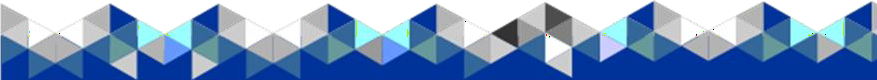 